               Lesson 11: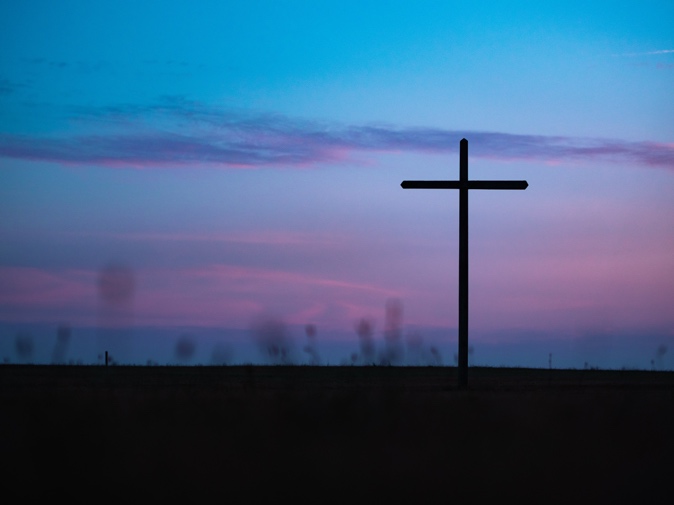  	     An Actually Spiritual Person	     Colossians 3:1-17Determine to value spiritual things  (vs. 1-4).By seeking things above (v. 1)By setting your mind on things above (v. 2).By seeing why things above are valuable (vs. 3-4).You are alive in Jesus (v. 1, 3a).Your life is Jesus (vs. 3b-4).You will be glorified with Jesus (v. 4b).Determine to leave your sin in the past  (vs. 5-9).By dying to these (v. 5):Fornication: A lifestyle of sexual sinUncleanness: Dirty thinking, words, or actionsSinful Affections: Uncontrolled, ungodly desiresEvil Desires: Our ungodly impulses and motivesCovetousness (idolatry): An inappropriate desire for more; desiring earthly things more than God Himself. By remembering this (vs. 6-7, 9b):This lifestyle brings God's wrath.This lifestyle belongs to the rebels.This lifestyle was once yours.By taking off these (vs. 8-9).Anger: A feeling of displeasureWrath: A passionate outburst of that displeasureMalice: A evil desire to harm othersBlasphemy: Speaking slanderously about othersFilthy Communication: Abusive, corrupt languageLying: Purposefully violating the truth for personal reasonsDetermine to embrace your life in Christ (vs. 10-14)Continually learning about spiritual things (v. 10)Gladly embracing unity in body of Christ (v. 11).Consistently putting on spiritual attributes (vs. 12-14).In your individual life, put on these:Compassion: Genuine concern for othersKindness: Showing God’s goodness to othersHumility: Setting pride aside and honoring God and othersMeekness: Not being impressed with our own self-importanceLongsuffering: Being gentle and patient with others.In your corporate life, put on these:Forbearance: Willingness to patiently bear with others.Forgiveness: Choosing not to bitterly hold wrongs against each other.In all of this, put on love.At all times, be characterized by these:The peace of GodThe gratitude of ChristiansThe truth of the Gospel (taught and praised)Determine to be characterized by spiritual fruit (vs. 15-16)Letting Christ's peace rule.Letting appropriate gratitude continue.Letting Christ's truth be platformed.Through excellent teaching.Through fervent singing and praise.Determine to commit ever action to the Lordship of Jesus (vs. 17)Every word should be spoken for Jesus.Every action should be done for Jesus.All thanks should be directed to Jesus.Christian, believe this: Jesus is above all; Jesus is always enough.Prayer Scripture: 	That ye put off concerning the former conversation the old man, which is corrupt according to the deceitful lusts; And be renewed in the spirit of your mind; And that ye put on the new man, which after God is created in righteousness and true holiness.Ephesians 4:22-24College Student of the Week: Meg WileyFreshman year at BJUHomework/Project SeasonRecent sicknessSingle Focus/Cross Impact Requests:Cross Impact IUPUISingle FocusPurdue Cross Impact Efforts at Purdue & UIndySpecific Requests:Dornbirers’ dad continued cancer journeyJohn Barfield in LebanonJack and Kendall Elms in military training/serviceHenry’s unsaved friend Jeff Joseph LaPointe’s back and spiritTrevor’s need for a second job and community at Indiana StateJessica’s Unsaved friend in MormonismAnnouncements:December 4-  Sunday Night Fellowship at the Klingerman’s HomeDecember 10- Christkindlemarkt Hangout in Carmel (starting @ 3:00pm)December 21- Christmas Party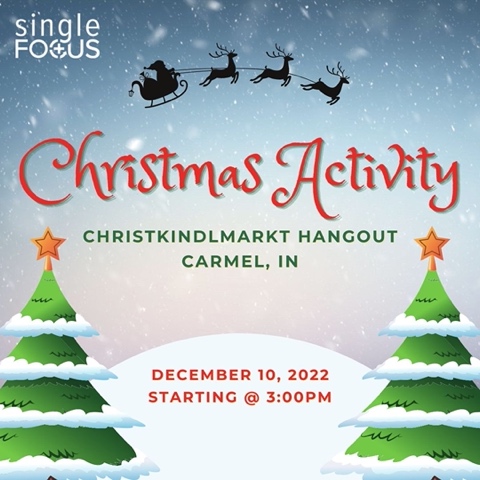 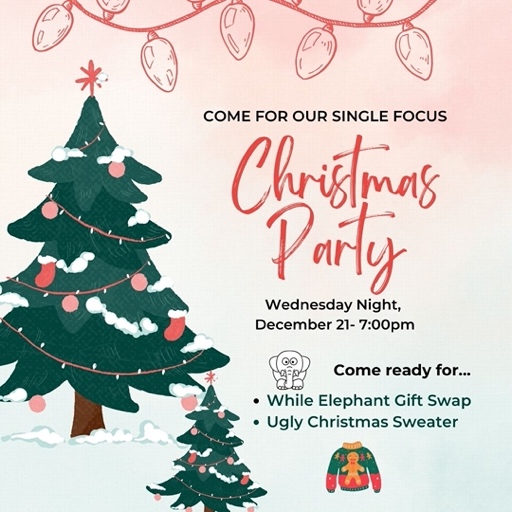 